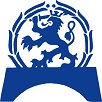 Ylitornion seniorit ry.Toimintasuunnitelma vuodelle 2023 (liite 1)1 YLEISTÄVuosi 2023 on yhdistyksemme 35 toimintavuosi.Toimintasuunnitelma noudattaa yhdistyksemme jäsenten toiveita.Hallitus käsittelee toiveet ja niistä tehdään kevät- ja syyskaudelle tarkemmat jäsentiedotteet, joissa toiminta on yksityiskohtaisesti esillä.2 JÄRJESTÖTOIMINTASääntömääräinen kevätkokous pidetään viimeistään maaliskuun 15 päivänä ja syyskokous viimeistään marraskuun 15 päivänä.Osallistutaan Lapin Kansallisen Senioripiirin kokouksiin ja koulutustilaisuuksiin sekä Senioriliiton koulutustapahtumiin.Hallitus kokoontuu tarvittaessa. Jäsentapahtumisia pyritään järjestämään pääsääntöisesti kerran kuussa yleensä kuukauden kolmantena torstaina.Paikkana Miitti tai Niuron perinnetalo sekä sovittaessa tilaisuus voi olla muuallakin.3 HARRASTUS JA VIRKISTYSTOIMINTAJäseniä aktivoidaan erilaisiin harrastuspiireihin esim. luontoretket, kuntosali, uimahalli yms.Osallistutaan jos mahdollista piirin ja liiton järjestämiin toimintaan.Järjestetään luento- ja esitelmätilaisuuksia, joista sovitaan yhdessä.Järjestetään teatteri- ja konserttiretkiä eri kaupunkien teattereihin (Rovaniemi, Kemi ja Oulu). Lisäksi baletti ja oopperaesityksiä  Övertorneålla (Matarenki) Folket Hus:in elokuvatetterissa.Toimitaan opintokerhoissa.Järjestetään digikoulutusta.Ollaan yhteydessä Ylitornion vanhusneuvostoon: sinne pyritään viestittämään tietoja vanhenevan väestön tarpeista.4 YHDISTYKSEN TAVOITTEETYhdistys pyrkii jäsenistönsä avulla noudattamaan senioriliiton asettamia arvoja. Arvoissa korostuu elämänmyöteisyys, positiivinen asenne sekä suoraselkäisyys.Vastuu itsestä ja muista, välittäminen myös ympäristöstä sekä perinteiden kunnioittaminen.Tavoitteina on edelleen olla edelläkävijöitä nettiasioissa: pyrimme järjestämällä omassa yhdistyksessä koulutusta sekä osallistumaan liiton järjestämiin koulutustilaisuuksiin.Pyrimme toimimaan avoimesti ja houkuttelevasti.Me henki on tärkeäEdunvalvontatyömme on näkyvä5 TIEDOTTAMINENJäsentiedote jaetaan keväällä ja syksyllä sekä tarvittaessa tapahtumista ilmoitetaan Meän Torniolaakson seurapalstoilla. Lisäksi tiedotetaan suoraan jäsenille sähköpostitse, tekstiviestin tai WhatsApin kautta.Yhdistyksen tapahtumakalenteri on luettavissa yhdistyksen nettisivuilta sekä liiton jäsenkorttiapissa.Lisäksi tiedotusta lisätään jäsenrekisterin kautta. (Kilta)6 SUHTEET ULOSPÄINYhteydenpito kunnan vanhusneuvostoon hoidetaan kunnallisvaalikauden ajaksi valitun edustajan Seppo Erkheikin kautta, joka vie asioitamme sinne ja tuo sieltä niitä kuultavaksemme.Varajäsenenä toimii Jaakko Mutka.7 TALOUDELLINEN TOIMINTA Jäsenmaksu peritään vuosittain(25 €), jonka suuruuden syyskokous päättää. Jäsenmaksususta tilitetään senioriliitolle (15 € / jäsen)Lisärahoitusta pyritään saamaan keräämällä kahviraha tilaisuuksien yhteydessä. 35-vuotis juhlan johdosta pyrimme järjestämään arpajaisia ja mahdollisesti myös myyjäisiä, jossa lahjoitusten perusteella saaduista esineistä myyntitulot käytetään yhdistyksen toimintaan.Laaditaan lista kahvittajista ja  taloudellisen tilanteen parantamiseksi kerätään 5 euron kahviraha. Olisi toivottavaa ja kohtuullista, että jokainen jäsen vuorollaan osallistuisi kahvituksen järjestämiseen8 MUU TOIMINTA Vuosi 2023 on yhdistyksemme 35 toimintavuosi.Järjestetään  yhdistyksen 35-vuotisjuhla. Lähetetään kutsu Lapin senioriyhdistyksiin ja mahdollisesti myös senioriliittoon. Muistetaan aktiivijäseniä ansiomerkein ja myös muilla huomion osoituksilla. Tässä tilaisuudessa muistetaan myös jäseniä heidän täyttäessään 70,75, 80, 85 vuotta jne.Ylitornio 13.10.2022Hallitus